Univerzita Palackého v OlomouciPedagogická fakultaSEMINÁRNÍ PRÁCEVypracovala: Daniela ČechováNázev předmětu: Didaktika mateřského jazykaObor: Učitelství pro 1. Stupeň ZŠ                         Školní rok: 2018/019Jméno vyučujícího: Mgr. Veronika Krejčí 			VLÁČEKUčivo: Vyjmenovaná slova po BRočník: 3. – 4. třídaPopis:Děti rozdělíme do skupin. Rozmístíme je ve skupinkách po třídě, nejlépe na koberec. Každá skupina dostane dvě lokomotivy. Na jedné je napsané tvrdé tiskací Y a na druhé měkké tiskací I a k tomu dostanou několik vagónů, které obsahují slova vyjmenovaná a slova, která nejsou vyjmenovaná. Úkolem dětí je přiřadit vagóny ke dvěma lokomotivám a slova zdůvodnit. Jakmile budou mít děti utvořený vláček. Je jejich dalším úkolem poskládat vagónky tak, jak jdou po sobě vyjmenovaná slova po B. 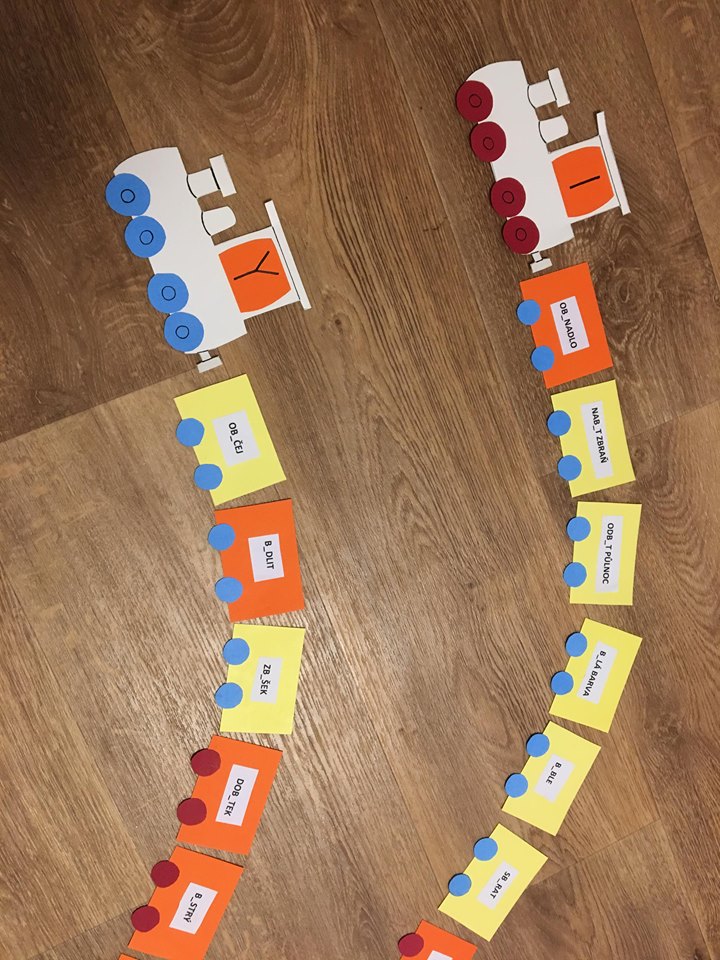 Na této didaktické pomůcce mohou procvičit i jiná vyjmenovaná slova. 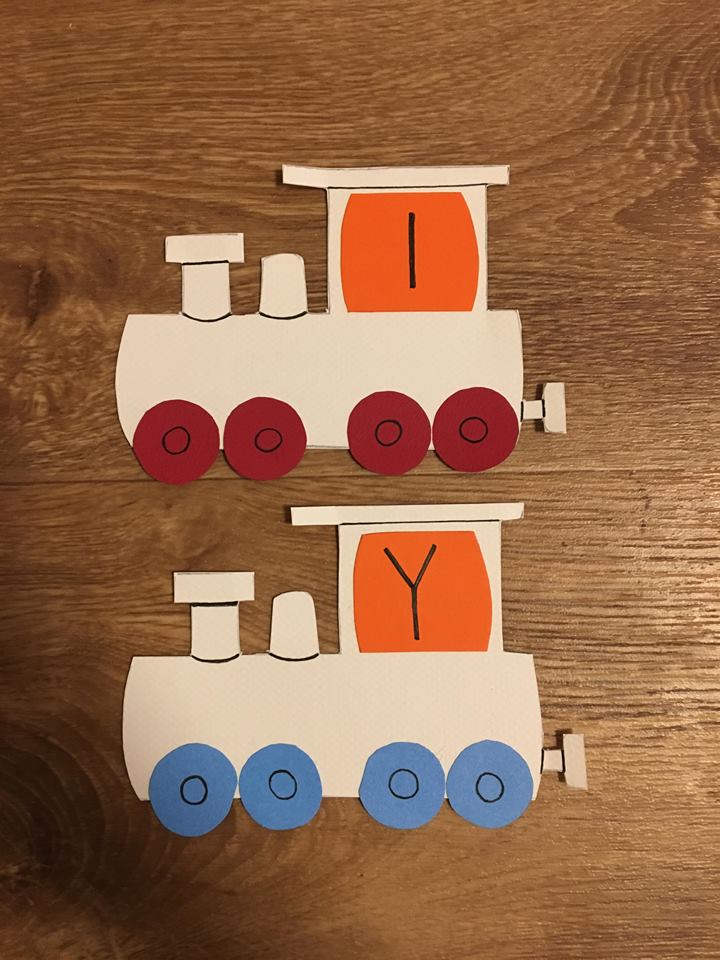 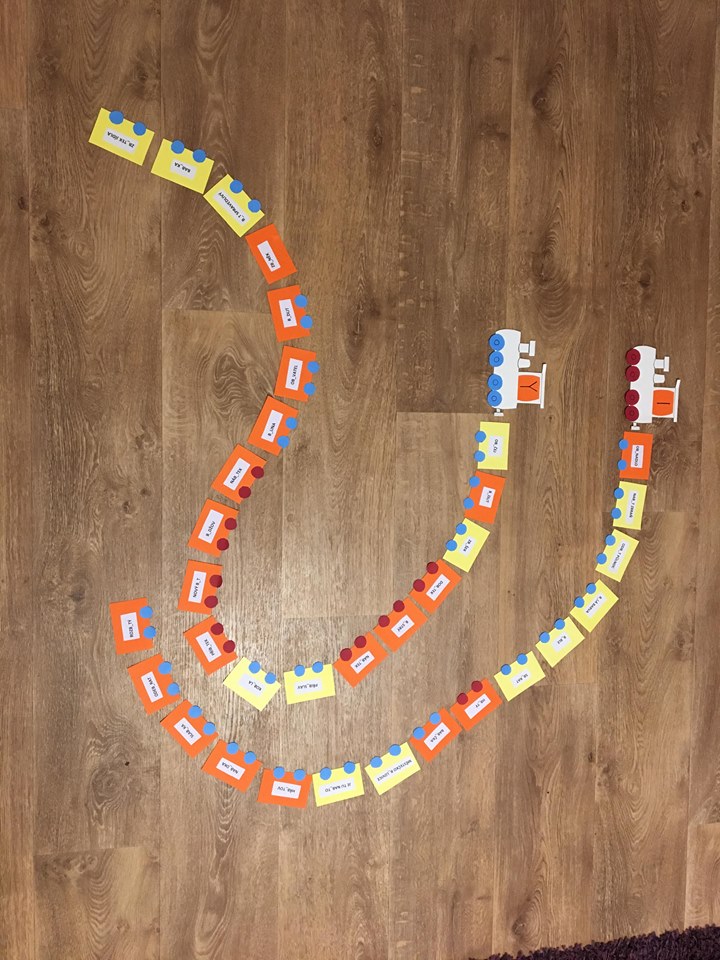 